                - Ôn ĐHĐN:Đi đều vòng phải, vòng trái, đứng lại;                                     Đổi chân khi đi sai nhịp                  -  Trò chơi: Chạy tiếp sức theo vòng tròn.  I. Mục Tiêu: Sau giờ học học sinh có khả năng:           1. Kiến thức: Ôn  đi đều vòng phải, vòng trái, đổi chân khi đi đều sai nhịp, học trò chơi “Chạy tiếp sức theo vòng tròn”.            2. Kĩ năng: Thực hiện động tác ở mức tương đối chính xác. biết cách chơi và bước đầu biết tham gia chơi theo đúng quy định.           3. Thái độ: Rèn luyện sức nhanh, sự tập trung chú ý.II, Địa điểm:     Sân trường vệ sinh sạch sẽ.                                 Còi.	III. Nội Dung và Phương Pháp Lên Lớp:	Điều chỉnh sau bài dạy:  GV dạy trực tuyến (Zoom) cho học sinh quan sát động tác qua video, hình ảnh, tranh minh họa động tác; phối hợp với CMHS để hỗ trợ HS tập luyện. Gửi  phiếu học tập cho học sinh luyện tập tại nhà trong thời gian phòng dịch Covid.                                 Sơ kết HKI                                Trò chơi: Chạy tiếp sức theo vòng tròn.I. Mục Tiêu: Sau giờ học học sinh có khả năng:1.  Kiến thức:  hệ thống được những nội dung, kiến thức đã học trong HKI .                  2. kỹ năng: Nắm được kiến thức các nội dung; các trò chơi.3. Thái độ:  Tham  gia chơi tương đối đúng luật, nhanh nhẹn .                               II. Địa Điểm  - Phương Tiện:                           Sân trường. Còi, cột mốc,  III. Nội Dung và Phương Pháp Lên Lớp:Điều chỉnh sau bài dạy:  GV gửi Video, phiếu học tập cho HS; phối hợp với CMHS để hỗ trợ HS tập luyện tại nhà trong thời gian phòng chống dịch Covid.Môn: Thể dụcTiết : 35          Tuần: 18Lớp: 5A,5B,5CGiáo viên: Nguyễn Thị Thu Hằng         KẾ HOẠCH BÀI DẠY                                                                                  Thứ tư ngày 5 tháng 1 năm 2022PhầnNội DungĐịnh Lượng   Phương Pháp - Hình Thức Tổ ChứcMở đầu1.Gv nhận lớp,phổ biến nội dung, yêu cầu giờ học. 2. Hát, Di chuyển theo vòng tròn để khởi động và chơi trò chơi.3. Khởi động: xoay các khớp tay,chân theo nhịp. 4. ktbc: Nêu các khẩu lệnh theo yêu cầu của Gv?.5-7 ph1-2ph1-2ph2x8nh1phLT báo cáo sĩ số, chúc giáo viên.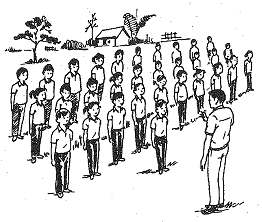 Gv -  LT điều khiển lớp.LT điều khiển lớp.Lấy tinh thần xung phongCơ bản1. ôn đi đều vòng phải, vòng trái:* Chia tổ luyện tập:* Thi đua giữa các tổ:2. Trò chơi: Chạy tiếp sức theo vòng tròn.10 -15ph2-3 lần3-5 ph1 lần8-10ph1-2 lầnGV-HS cùng nhắc lại các khẩu lệnh, cách tập hợp từng nội dung. Gọi 1 số học sinh nhắc lại và tập các nội dung theo yêu cầu của giáo viên.HS nhận xét, Gv sửa sai.Gv điều khiển lớp tập theo các nội dung ôn 1-2 lần. Cán sự điều khiển,gv quan sát nhận xét, sửa sai.Gv chia các tổ về vị trí luyện tập,cán sự tổ điều khiển.HS các tổ thay nhau điều khiển tập. Gv quan sát chung.Các tổ cử đại diện lên tập, hs nhận xét, gv đánh giá, biểu dương.Gv -HS nêu tên trò chơi và nhắc lại cách chơi, sau đó tổ chức cho các tổ chơi có thi đua.Chia nhóm nam, nữ chơi riêng.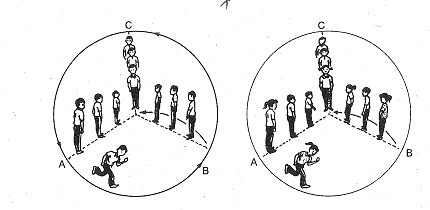 Kết thúc1. Thực hiện 1 số động tác thả lỏng.2. GV - Hs cùng nhau hệ thống nội dung bài.HS giao lưu, chia sẻ kiến thức. GV chia sẻ, nhận xét3. Gv nhận xét giờ học,nêu ưu điểm, tồn tại của lớp, cá nhân cần phát huy và cố gắng luyện tập.4. Dặn dò học sinh,kết thúc giờ học5 phGv (LT) bắt nhịp và tập động tác thả lỏngHs trả lời,Hs nhận xét, Gv bổ sung đánh giá.Môn: Thể dụcTiết : 36          Tuần: 18Lớp: 5A,5B,5CGiáo viên: Nguyễn Thị Thu Hằng  KẾ HOẠCH BÀI DẠY                                                                                  Thứ  năm  ngày 6 tháng 1 năm 2022PhầnNội DungĐịnh LượngPhương Pháp - Hình Thức Tổ ChứcMở đầu1. Gv nhận lớp,phổ biến nội dung, yêu cầu giờ học.2. Xoay các khớp cổ tay, chân, gối, hông theo nhịp hô.3. Chơi trò chơi: Gv chọn và điều khiển chơi.4. ktbc: Nêu khẩu lệnh Đi đều vòng phải? Vòng trái?5 -7ph1-2ph2x8nh1-2ph1phLT báo cáo sĩ số, chúc Gv.GV quan tâm sức khoẻ học sinh.LT(Gv ) điều khiển lớp .HS trả lời và thực hiện động tác, hs nhận xét, gv bổ sung, đánh giá.Cơ bản1. Sơ kết HKI:- Ôn ĐHĐN: Tập hợp đội hình hàng ngang, dóng hàng, điểm số, quay phải, quay trái, đi đều:- bài TDptc: 8 động tác.- TDRLTT- KNVĐCB: - Trò chơi mới học: 2. Gv nhận xét ưu, nhược điểm của lớp, của tổ, cá nhân; động viên các tổ, cá nhân cần cố gắng trong HKII.3. Trò chơi:  Chạy tiếp sức theo vòng tròn.12-15ph5-8ph1-2lầnGv - HS cùng nhau hệ thống các nội dung đã học. hs nêu các khẩu lệnh, tên các động tác đã học trong từng nội dung. HS có thể tập động tác, hs nhận xét, gv bổ sung, đánh giá.GV nêu tên, nhắc các em chú ý khi chơi, tổ chức cho các em chơi an toàn, vui vẻ.Kết thúc1. Thả lỏng:Thực hiện một số động tác thả lỏng 2. GV - Hs  hệ thống nội dung chính của bài học.HS giao lưu, chia sẻ3. Gv nhận xét giờ học.4.  Dặn dò - kết thúc giờ học.5 phGv (LT) cho học sinh tập thả lỏngHS lên giao lưu, chia sẻ và trả lời,nhận xét, Gv bổ sung, chia sẻ, đánh giá.